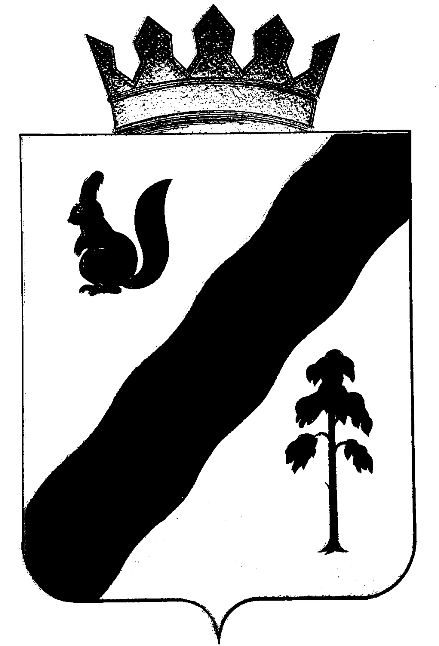 ПОСТАНОВЛЕНИЕАДМИНИСТРАЦИИ ГАЙНСКОГО МУНИЦИПАЛЬНОГО ОКРУГАПЕРМСКОГО КРАЯО внесении изменений в «дорожную карту» по реорганизации МУП «Черновское МТПП»в ООО «Черновское ТПП», утвержденную постановлением администрации Гайнского муниципального округа Пермского края от 17.02.2021г.  № 111В целях реализации положений Федерального закона от 27 декабря 2019 года № 485-ФЗ «О внесении изменений в Федеральный закон «О государственных и муниципальных унитарных предприятиях» и Федеральный закон «О защите конкуренции», Плана мероприятий по реформированию государственных унитарных предприятий Пермского края, утвержденного распоряжением губернатора Пермского края от 4 сентября 2020 года № 175-р «О планах мероприятий («дорожных картах») по реформированию государственных и муниципальных унитарных предприятий Пермского края», администрация Гайнского муниципального округа ПОСТАНОВЛЯЕТ:1.  Внести изменения в перечень мероприятий по реорганизации МУП «Черновское МТПП» в ООО «Черновское ТПП» («дорожную карту»), утвержденный постановлением администрации Гайнского муниципального округа Пермского края от 17.02.2021г. № 111 (далее – Перечень), изложив пункты 1.8 – 1.21 Перечня в новой редакции согласно приложению к данному постановлению.2. Настоящее постановление вступает в силу с момента его подписания и подлежит размещению на официальном сайте администрации Гайнского муниципального округа в информационно-телекоммуникационной сети Интернет.Глава муниципального округа – глава администрации Гайнского муниципального округа                                                Е.Г. Шалгинских22.02.2022№149Приложение к постановлению администрации Гайнского муниципального округа от 22.02.2022  № 1491.8Организация проведения аудиторской проверки полноты и правильности документов по приватизации, результатов инвентаризации и промежуточного баланса, составления аудиторского заключения (пункт 1 статьи 11 Федерального закона от 21.12.2001 № 178-ФЗ)01.04.2022Администрация Гайнского муниципального округа,Директор Черновского МТПП1.9Составление передаточного акта, представление в администрацию  Гайнского муниципального округа на проверку и утверждение (статья 59 ГК РФ)До 08.04.2022, в течение 3-х дней со дня составления передаточного актаДиректор Черновского МТПП1.10Проверка администрацией  Гайнского муниципального округа передаточного акта (пункт 2 статьи 59 ГК РФ)До 13.04.2022, в течение 3-х рабочих дней со дня представления передаточного акта в администрацию  Гайнского муниципального округаАдминистрация Гайнского муниципального округа1.11Разработка проекта Устава ООО «Черновское ТПП»До 01.04.2022Администрация Гайнского муниципального округаДиректор Черновского МТППОсновной этапОсновной этапОсновной этапОсновной этап1.12Подготовка проекта постановления администрации  Гайнского муниципального округа «Об условиях приватизации  Черновского МТПП (статья 14 Федерального закона от 21.12.2001 № 178-ФЗ, статьи 29, 34 Федерального закона от 14.11.2001 № 161-ФЗ):утверждение состава подлежащего приватизации имущественного комплекса  Черновского МТПП,утверждение перечня объектов, не подлежащих приватизации имущественного комплекса  Черновского МТПП,утверждение уставного капитала хозяйственного общества, номинальной стоимости доли  администрацией  Гайнского муниципального округа ,утверждение Устава ООО «Черновское ТПП» ,назначение директора ООО «Черновское ТПП»,утверждение передаточного актаДо 25.04.2022Администрация Гайнского муниципального округа1.13Направление заявления-уведомления по форме № Р12003 о начале процедуры реорганизации в Межрайонную ИФНС № 17 России по Пермскому краю (пункты 1, 2 статьи 13.1 Федерального закона от 08.08.2001 № 129-ФЗ, Приказ Федеральной налоговой службы России от 25.01.2012 № ММВ-7-6/25@)До 29.04.2022, в течение 3-х рабочих дней со дня вступления в силу постановления администрации  Гайнского муниципального округа об условиях приватизацииДиректор Черновского МТПП1.14Размещение постановления администрации  Гайнского муниципального округа «Об условиях приватизации Черновского МТПП на официальном сайте torgi.gov.ni (пункт 2 статьи 15 Федерального закона от 21.12.2001 № 178-ФЗ)До 29.04.2022, в течение 5-ти рабочих дней со дня вступления в силу постановления администрации  Гайнского муниципального округа об условиях приватизацииАдминистрация Гайнского муниципального округа1.15Опубликование уведомления о реорганизации  Черновского МТПП в журнале «Вестник государственной регистрации» (пункт 1 статьи 60 ГК РФ, пункт 2 статьи 13.1 Федерального закона от 08.08.2001 № 129-ФЗ)Дважды спериодичностью 1 раз в месяц после внесения в ЕГРЮЛ записи о начале процедуры реорганизации (первое сообщение не позднее 5-ти дней со дня вступления в силу постановления администрации  Гайнского муниципального округа об условиях приватизации)Директор Черновского МТПП1.16Направление письменных уведомлений кредиторам и контрагентам, с которыми заключены долгосрочные договоры, в Пенсионный фонд РФ, Фонд социального страхования РФ, Федеральный фонд обязательного медицинского страхования и Пермский территориальный фонд обязательного страхования о реорганизации Черновского МТПП (пункт 2 статьи 13.1 Федерального закона от 08.08.2001 № 129-ФЗ)До 12.05.2022, в течение 5-ти рабочих дней после даты направления в Межрайонную ИФНС № 17 России по Пермскому краю заявления-уведомления о начале реорганизацииДиректор Черновского МТПП1.17Уведомление работников  Черновского МТПП о реорганизации (статьи 74, 75 ТК РФ)Не позднее, чем за 2 месяца до окончания реорганизацииДиректор Черновского МТПП1.18Передача объектов и имущества, не подлежащих приватизации, в муниципальную казнуДо 31.05.2022Администрация Гайнского муниципального округаДиректор Черновского МТППЗаключительный этапЗаключительный этапЗаключительный этапЗаключительный этап1.19Направление заявления о государственной регистрации юридического лица ООО «Черновское ТПП» в Межрайонную ИФНС № 17 России по Пермскому краю по форме № Р 12001(подпункт «а» пункта 1 статьи 14 Федерального закона от 08.08.2001 № 129-ФЗ, Приказ Федеральной налоговой службы России от 25.01.2012 № ММВ-7-6/25@) с приложением:постановления администрации  Гайнского муниципального округа об условиях приватизации;Устава ООО «Черновское ТПП»;До 31.07.2022, не ранее, чем через 3 месяца после внесения в ЕГРЮЛ записи о начале процедурыреорганизации (пункт 1, статьи 60.1 ГК РФ)Директор Черновского МТПП1.20Направление в администрацию  Гайнского муниципального округа :свидетельства о создании юридического лица ООО «Черновское ТПП»;свидетельства о внесении записи в ЕГРЮЛ о прекращении деятельности юридического лица Черновского МТПП;выписки из ЕГРЮЛ в отношении Черновского МТПП;выписки из ЕГРЮЛ в отношении ООО «Черновское ТПП»;экземпляра передаточного актаДо 15.08.2022, в течение 3-х рабочих послегосударственной регистрации юридического лица ООО «Черновское ТПП»Директор Черновского МТПП1.21Внесение изменений в Реестр муниципального имущества  администрации  Гайнского муниципального округав течение 10 рабочих дней после получения документов, указанных в п. 1.20Администрация Гайнского муниципального округа